                                                                                                                     Код 014312413/10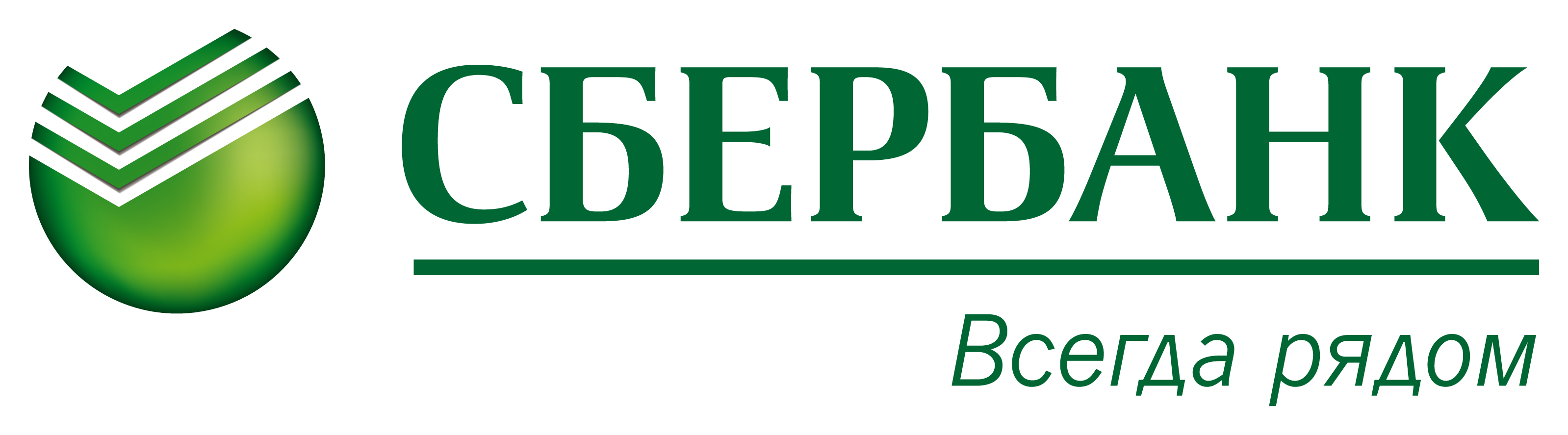 первоначальноекорректирующееЗАЯВЛЕНИЕ О ПРИСОЕДИНЕНИИк Условиям предоставления услуг в рамках «зарплатных» проектовДоговор №__________________ от _____  ______________ 20____г.первоначальноекорректирующееЗАЯВЛЕНИЕ О ПРИСОЕДИНЕНИИк Условиям предоставления услуг в рамках «зарплатных» проектовДоговор №__________________ от _____  ______________ 20____г.1. Реквизиты Клиента1. Реквизиты КлиентаНаименование заявителя (далее – Клиент): ________________________________________________________________________            (полное наименование в соответствии с учредительными документами)________________________________________________________________________________________________________________________________Место нахождения Клиента:______________________________________________________________________________                                                                   (наименование населенного пункта по месту государственной регистрации Клиента)Адрес Клиента: __________________________________________________________________________________________________                                                       (в соответствии со сведениями, указанными в ЕГРЮЛ/ЕГРИП или в учредительных документах (для нерезидентов))_______________________________________________________________________________________________________________________________Почтовый адрес (для направления корреспонденции от Банка): ________________________________________________________________________________________________________________________________________________________________________________Наименование заявителя (далее – Клиент): ________________________________________________________________________            (полное наименование в соответствии с учредительными документами)________________________________________________________________________________________________________________________________Место нахождения Клиента:______________________________________________________________________________                                                                   (наименование населенного пункта по месту государственной регистрации Клиента)Адрес Клиента: __________________________________________________________________________________________________                                                       (в соответствии со сведениями, указанными в ЕГРЮЛ/ЕГРИП или в учредительных документах (для нерезидентов))_______________________________________________________________________________________________________________________________Почтовый адрес (для направления корреспонденции от Банка): ________________________________________________________________________________________________________________________________________________________________________________Клиент является по законодательству Российской Федерации                     резидентом                   нерезидентомКлиент является по законодательству Российской Федерации                     резидентом                   нерезидентомБанковский(ие) счет(та) Клиента для списания денежных средств на основании Электронных Реестров при обслуживании в рамках «зарплатного» проекта:  __________________________________________________________________________________________________________________________________________________________________________________________________________________________________  в____________________________________________________________________________________________________БИК ____________________Банковский(ие) счет(та) Клиента для списания денежных средств на основании Электронных Реестров при обслуживании в рамках «зарплатного» проекта:  __________________________________________________________________________________________________________________________________________________________________________________________________________________________________  в____________________________________________________________________________________________________БИК ____________________Банковский счет Клиента для оплаты услуг Банка за обслуживание в рамках «зарплатного» проекта2:Банковский счет Клиента для оплаты услуг Банка за обслуживание в рамках «зарплатного» проекта2:Номер Договора о предоставлении услуг с использованием системы дистанционного банковского обслуживания: _____________________________________от_____________________________________г.Номер Договора о предоставлении услуг с использованием системы дистанционного банковского обслуживания: _____________________________________от_____________________________________г.Тарифы БанкаТарифы Банка* Действительно при условии соответствия Клиента критериям, размещенным на официальном сайте Банка в разделе «Зарплатные проекты». Допустимое количество карт определяется исходя из установленных в указанном разделе требований. Перечень Работников, которым выпускаются банковские карты указанного вида, определяется самостоятельно Клиентом и указывается в Электронном Реестре на выпуск карт. При несоответствии Клиента указанным на официальном сайте Банка критериям Банк вправе установить за обслуживание Карты плату, предусмотренную Тарифами Банка для соответствующего вида Карт без специальных условий.* Действительно при условии соответствия Клиента критериям, размещенным на официальном сайте Банка в разделе «Зарплатные проекты». Допустимое количество карт определяется исходя из установленных в указанном разделе требований. Перечень Работников, которым выпускаются банковские карты указанного вида, определяется самостоятельно Клиентом и указывается в Электронном Реестре на выпуск карт. При несоответствии Клиента указанным на официальном сайте Банка критериям Банк вправе установить за обслуживание Карты плату, предусмотренную Тарифами Банка для соответствующего вида Карт без специальных условий.              Настоящим в соответствии со статьей 428 Гражданского кодекса Российской Федерации Клиент присоединяется к действующей редакции «Условий предоставления услуг в рамках «зарплатных» проектов», известных Клиенту и имеющих обязательную для Клиента силу, и просит на указанных условиях заключить с ним Договор о предоставлении услуг в рамках «зарплатных» проектов.Настоящим Клиент подтверждает, что:ознакомился с «Условиями предоставления услуг в рамках «зарплатных» проектов», понимает текст данных Условий, выражает свое согласие с ними и обязуется их выполнять;настоящее Заявление является документом, подтверждающим факт заключения Договора о предоставлении услуг в рамках «зарплатных» проектов;уведомлен о возможности подписания с Банком двусторонних договоров о предоставлении услуг в рамках «зарплатных» проектов, но делает выбор в пользу заключения Договора о предоставлении услуг в рамках «зарплатных» проектов  на основании настоящего Заявления.Подпись уполномоченного представителя Клиента_________________________________________________________________________________________________________________________________________, действующего(ей)                        (должность, фамилия, имя, отчество уполномоченного представителя Клиента)на основании _______________________________________________________________________________________(наименование документа – Устав, Доверенность, иной соответствующий документ)                                                                                                     _____________________/ __________________________/                                                                                                              подпись                                                 Фамилия, И. О.М.П. Клиента                                                                                                        ______ _________________ 20_____ г.              Настоящим в соответствии со статьей 428 Гражданского кодекса Российской Федерации Клиент присоединяется к действующей редакции «Условий предоставления услуг в рамках «зарплатных» проектов», известных Клиенту и имеющих обязательную для Клиента силу, и просит на указанных условиях заключить с ним Договор о предоставлении услуг в рамках «зарплатных» проектов.Настоящим Клиент подтверждает, что:ознакомился с «Условиями предоставления услуг в рамках «зарплатных» проектов», понимает текст данных Условий, выражает свое согласие с ними и обязуется их выполнять;настоящее Заявление является документом, подтверждающим факт заключения Договора о предоставлении услуг в рамках «зарплатных» проектов;уведомлен о возможности подписания с Банком двусторонних договоров о предоставлении услуг в рамках «зарплатных» проектов, но делает выбор в пользу заключения Договора о предоставлении услуг в рамках «зарплатных» проектов  на основании настоящего Заявления.Подпись уполномоченного представителя Клиента_________________________________________________________________________________________________________________________________________, действующего(ей)                        (должность, фамилия, имя, отчество уполномоченного представителя Клиента)на основании _______________________________________________________________________________________(наименование документа – Устав, Доверенность, иной соответствующий документ)                                                                                                     _____________________/ __________________________/                                                                                                              подпись                                                 Фамилия, И. О.М.П. Клиента                                                                                                        ______ _________________ 20_____ г.3. Реквизиты Банка3. Реквизиты Банка___________________________________________________________________________________________________(указывается наименование подразделения ПАО Сбербанк, принявшего Заявление)Место нахождения: г.МоскваАдрес: Россия, Москва, 117997, ул. Вавилова, д. 19 Почтовый адрес (для направления корреспонденции)_________________________________________________________                                                                                               (указывается почтовый адрес подразделения ПАО Сбербанк, принявшего Заявление)___________________________________________________________________________________________________________________________________________________________________________(указываются банковские реквизиты)______________________________________________________________________________________________________________________________________________________________________________________________________________________________________________________________________________(указывается наименование подразделения ПАО Сбербанк, принявшего Заявление)Место нахождения: г.МоскваАдрес: Россия, Москва, 117997, ул. Вавилова, д. 19 Почтовый адрес (для направления корреспонденции)_________________________________________________________                                                                                               (указывается почтовый адрес подразделения ПАО Сбербанк, принявшего Заявление)___________________________________________________________________________________________________________________________________________________________________________(указываются банковские реквизиты)___________________________________________________________________________________________________________________________________________________________________________4. Отметки Банка4. Отметки БанкаЗаявление принял, идентификацию Клиента осуществил______________________________________________(должность уполномоченного работника)_____________________/ ________________________/                    подпись                                                       Фамилия, И. О.В приёме Заявления отказал по причине ___________________________________________________________________________________________________________________________________________________________________(должность уполномоченного работника)_____________________/ ________________________/                    подпись                                                       Фамилия, И. О.Заключить/внести изменения в Договор о  предоставлении услуг в рамках «зарплатных» проектов разрешаю ______ ________________ 20______ года______________________________________________(должность уполномоченного работника)_____________________/ ________________________/                    подпись                                                       Фамилия, И. О.